BeeldBijschrift. Credit.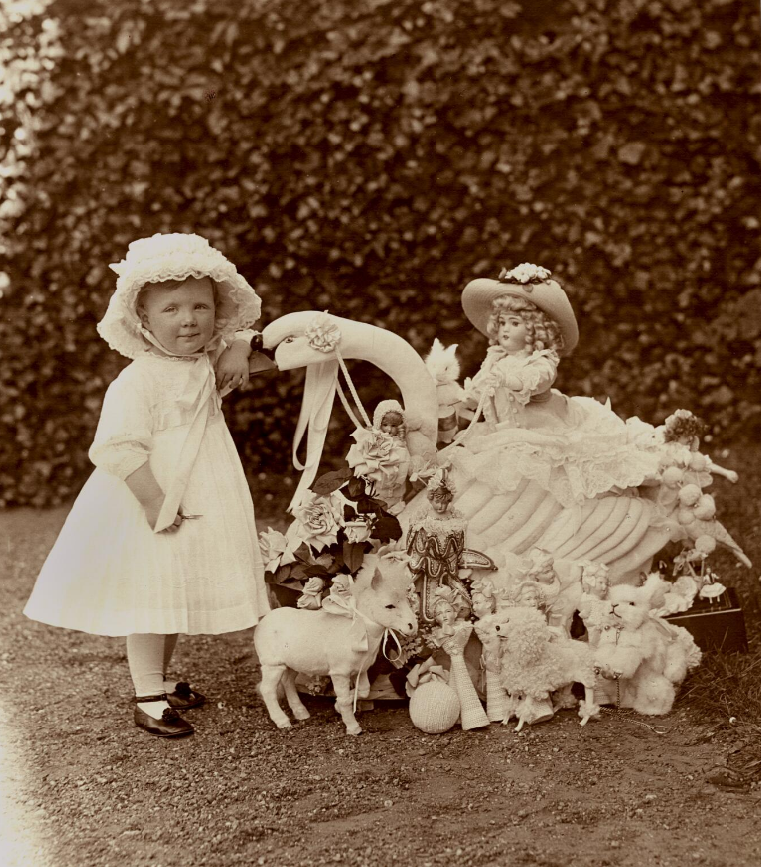 J.J.M. Guy de Coral, Prinses Juliana poseert bij Paleis Het Loo met speelgoed, een geschenk van de Franse president Armand Fallières, 1911. Koninklijke Verzamelingen, Den Haag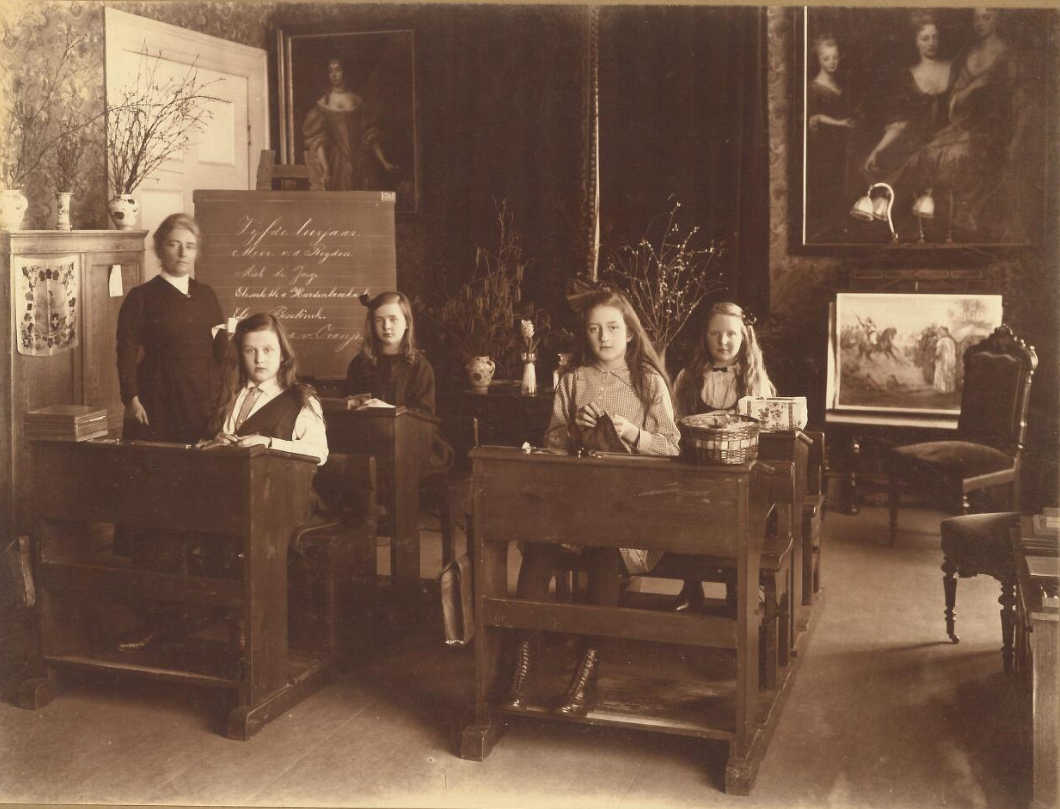 Christiaan Maria Dewald, Schoolklas van Juliana in PaleisNoordeinde, 1920. Koninklijke Verzamelingen, Den Haag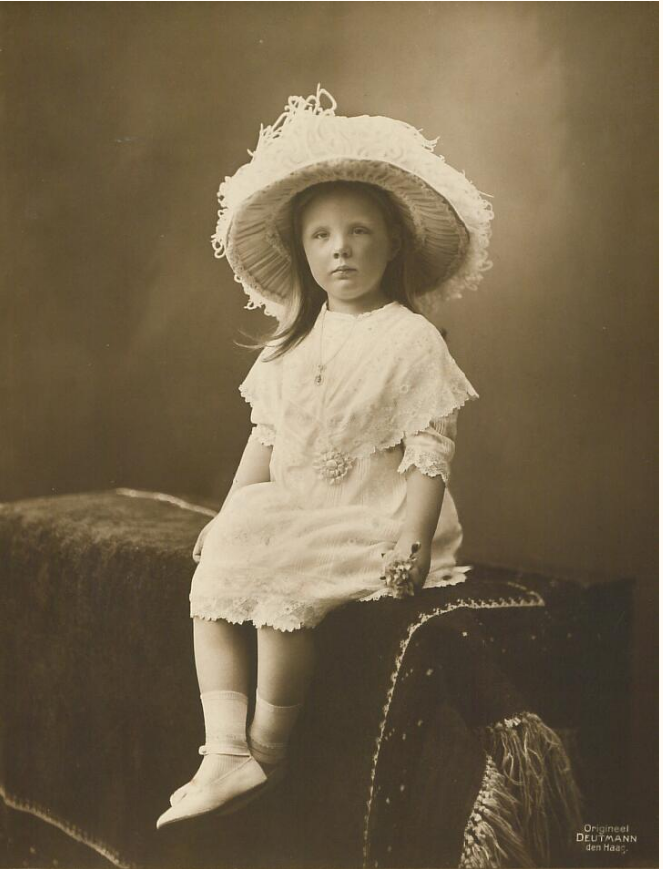 Hermanus F.J.M. Deutmann, Portret van prinses Juliana ter gelegenheid van haar vijfde verjaardag, 1914. Koninklijke Verzamelingen, Den Haag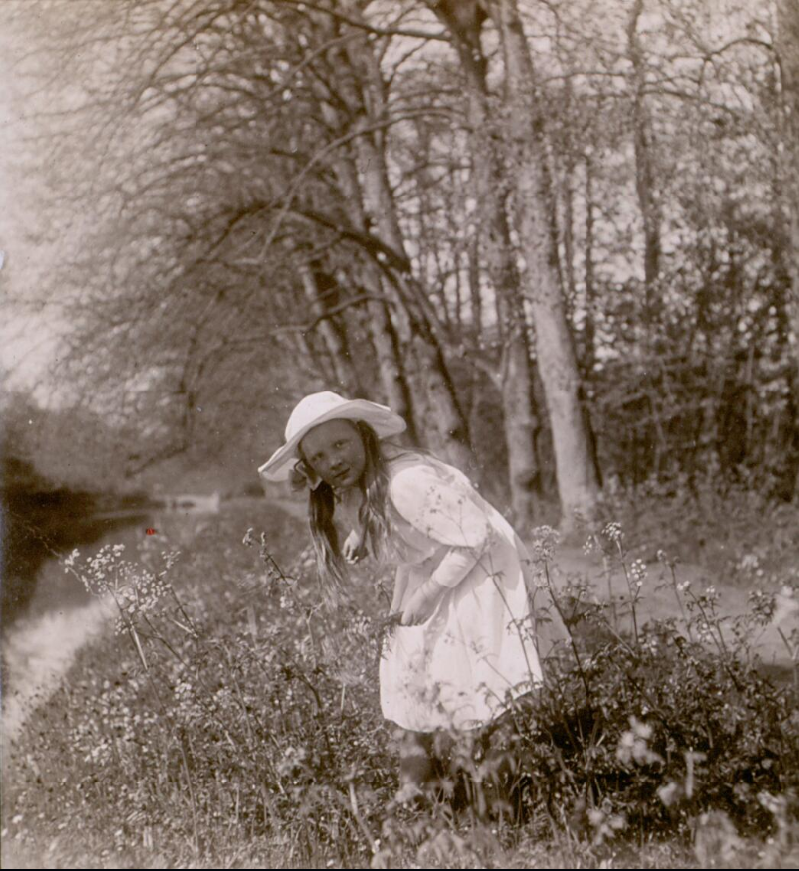 Wilhelmina, Koningin der Nederlanden, Prinses Juliana, aan een slootkant fluitenkruid plukkend, 1916. Koninklijke Verzamelingen, Den Haag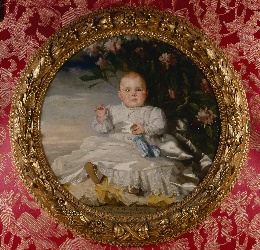 Thérèse Schwartze, Prinses Juliana, 1910. Koninklijke Verzamelingen, Den Haag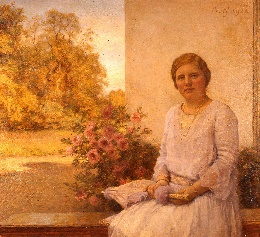 Willem Bastiaan Tholen, Portret van prinses Juliana, 1928. Koninklijke Verzamelingen, Den Haag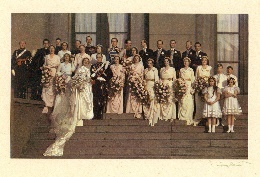 Franz Ziegler, Groepsportret huwelijk prinses Juliana en prins Bernhard op het bordes van Paleis Noordeinde, 1937. Koninklijke Verzamelingen, Den Haag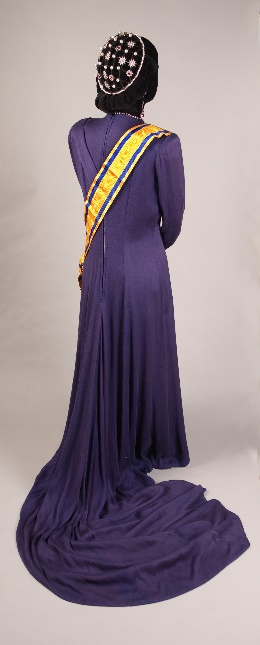 Ontwerp van Erwin Roger Dolder, Inhuldigingsjapon koningin Juliana, 1948. Koninklijke Verzamelingen, Den Haag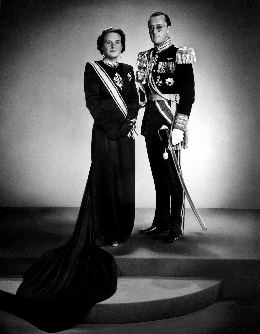 Hulton Deutsch Collection, Portret inhuldiging koningin Juliana, 1948 © INTERFOTO/Alamy Stock Photo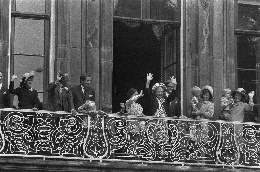 Viering zilveren regeringsjubileum, 1973 © BNA Photographic/Alamy Stock Photo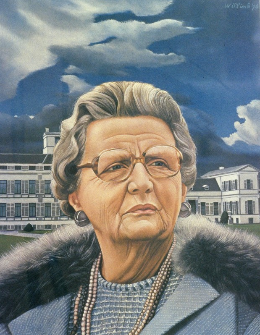 Carel Willink, Portret van koningin Juliana, 1976. Koninklijke Verzamelingen, Den Haag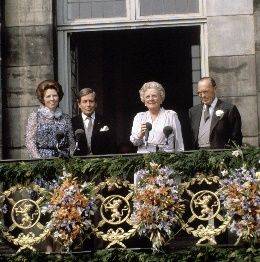 Abdicatie Juliana en inhuldiging Beatrix, 1980 © dpa picture alliance/Alamy Stock Photo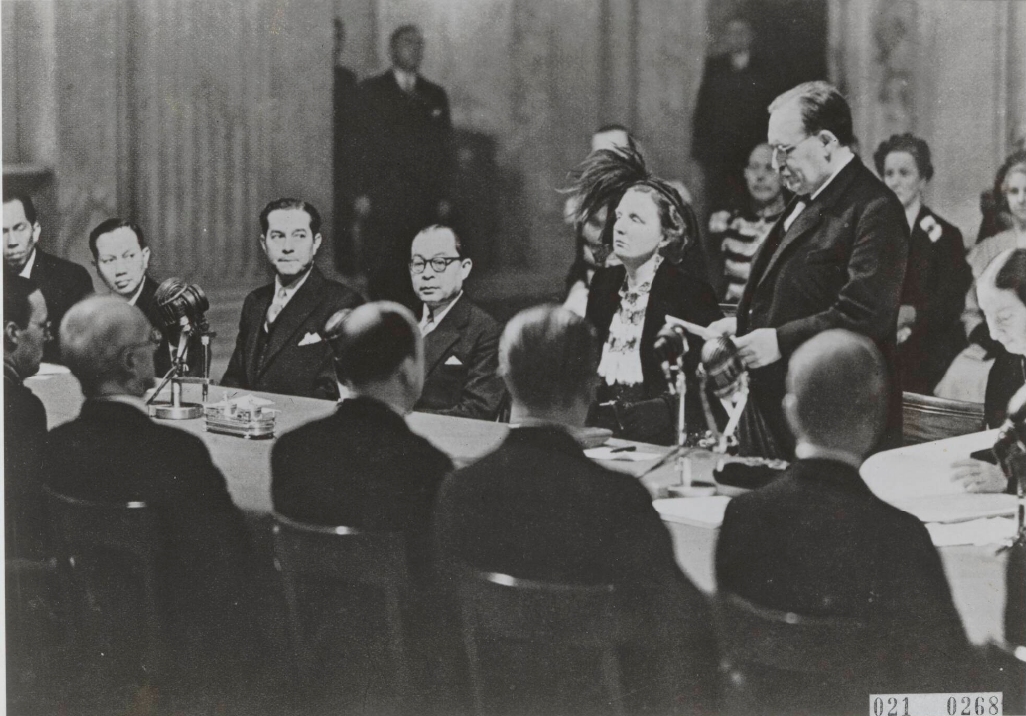 Soevereiniteitsoverdracht van Indonesië wordt getekend, 1949. Nationaal Archief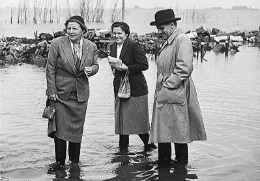 Koningin Juliana bezoekt Zeeland na de Watersnoodramp, 1953 © Benelux Press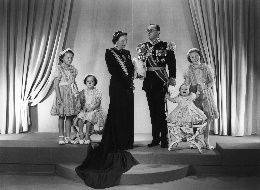 Staatsieportret van koningin Juliana en haar gezin, 1948 © Marius Meijboom / Nederlands Fotomuseum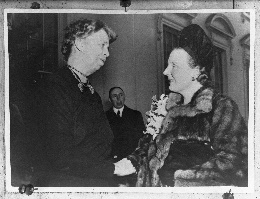 Prinses Juliana wordt hartelijk ontvangen in het Witte Huis door Eleanor Roosevelt, 1941 © BNA Photographic/Alamy Stock Photo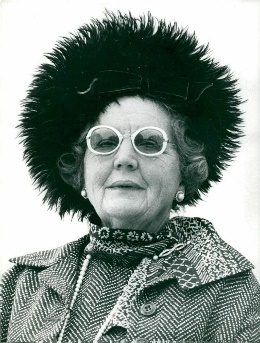 Portret van koningin Juliana tijdens een bezoek aan Duitsland, 1971 © Presseagentur Sven Simon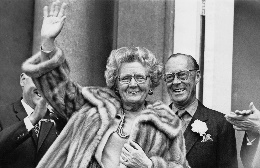 Koningin Juliana viert haar 67ste verjaardag bij Paleis Soestdijk, 1976 © Keystone/Hulton Archive/Getty Images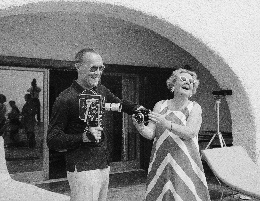 Koningin Juliana en Prins Bernhard op vakantie in Porto Ercole, Italië, 1968 © Bettmann/Getty Images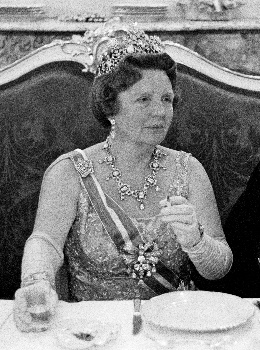 Koningin Juliana, ca. 1966 © Bert Buurman/Nederlands Fotomuseum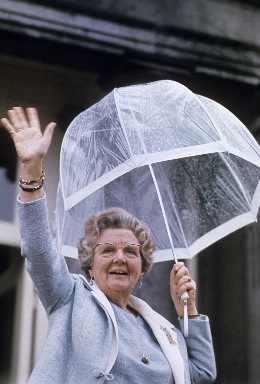 Koningin Juliana, paleis Soestdijk, Nederland, 1974 © Nationaal Archief/Collectie Spaarnestad/ANP 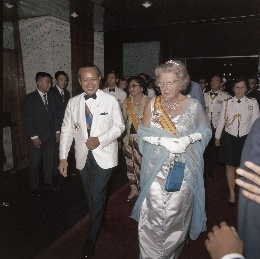 Koningin Juliana op staatsbezoek bij President Suharto in Indonesie, 1971 © BNA Photographic/Alamy Stock Photo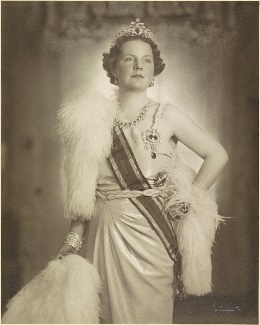 Portret van Juliana, koningin der Nederlanden, Franz Ziegler, 1937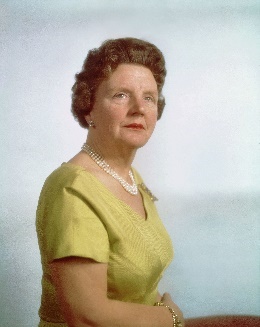 Koningin Juliana, 1960 © Nationaal Archief/Fotocollectie RVD - Koninklijk Huis/fotograaf Max Koot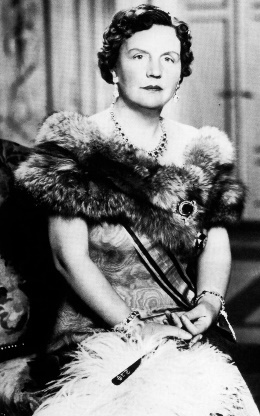 Koningin Juliana der Nederlanden © Pictorial Press Ltd/Alamy Stock Photo